Mississippi Municipal                            Court Clerk AssociationDirectory2021-2022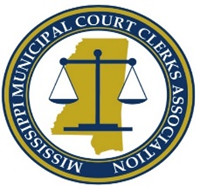 Mississippi Municipal Court Clerk Association2021-2022 Officers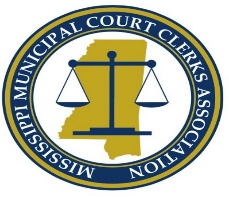 Board MembersPresident ……..…………………………………………………………………………......………….………… Mariea J. Burress, Baldwyn1st Vice President………………………………..………………………………….…………………….….…......Wendy Blunt, Columbus2nd Vice President…………….………………………………….…….………………..…………………….....…………… Zane Elliot, CorinthSecretary…………………………………………………….…………………..…………………….…….…………….Michelle Strebeck, PetalTreasurer……………………….……….………………………………….………………………………..…….…………...Kathi Watson, RipleyPast President …………………………………………………………………………..………………………………Joycette Nichols, CantonCommittee ChairpersonsClerk’s Relations / Membership …….…..………………………….………….……………….………………. Zane Elliott, Corinth& Media ServicesBenevolent / Memorabilia…….………………………..……………………………..……….….……………Wendy Blunt, ColumbusContinuing Education / Scholarship ….……………………………………………………..…………..…. Donna Fisher, Oxford Court Constituent……………………………….…………….…………………………………..……….....……Mariea Burress, BaldwynBy-Laws / Parliamentarian ...……………….…………………..….………………….…………........…………………..…………..(open)Central Advisor……………………………………….………..………………………………………….….………..Monica Lairy, StarkvilleNorthern Advisor …………….....…….…………….…….……………………….…........……..……….Thomas Mastin, SouthavenSouthern Advisor ……………………..……………….……..….……….……….…………………….….…….….…..Lori King, MendenhallHospitality & Fundraising ………………….……….….…..…..………………….…..…..…..…….. Cassaundra Perry, Hernando			MMCCA EXECUTIVE BOARD MEMBERS INFORMATION 2021-2022Mariea Burress, PresidentMunicipal Court Clerk202 South 2nd StreetBaldwyn, MS  38824Phone: 662-365-1041 Fax: 662-365-1076E-Mail: baldwyncourtclerk@gmail.comBaldwynWendy Blunt, 1st Vice PresidentMunicipal Court Clerk1501 Main StreetColumbus, MS  39702Phone: 662-244 -3504 Fax: 662-E-Mail: wblunt@columbusms.orgColumbusZane Elliott, 2nd Vice PresidentMunicipal Court ClerkP.O. Box 669	Corinth, MS  38834Phone: 662-286-2236 Fax: 662-286-1315E-Mail: zaneelliott@bellsouth.net CorinthKathi Watson, TreasurerMunicipal Court Clerk500 South Main StreetRipley, MS 38663Phone: 662-837-3659 Fax: 662-837-2212E-Mail: kathimwatson@gmail.comRipleyMichelle Strebeck, SecretaryMunicipal Court Clerk127 West 8th AvenuePetal, MS  39465Phone: 601-582-5351 Fax: E-Mail: mstrebeck@cityofpetal.comPetalJoycette Jackson-Nichols, Past PresidentMunicipal Court ClerkP.O. Box 1605Canton, MS 39046Phone: 601-859-9291 Fax: 601-859-9034E-Mail: joycettej@gmail.comCantonMMCCA BOARD MEMBERS INFORMATION 2021-2022Zane Elliott, Clerk’s Relation / Membership & Media ServicesMunicipal Court ClerkP.O. Box 669	Corinth, MS  38834Phone: 662-286-2236 Fax: 662-286-1315E-Mail: zaneelliott@bellsouth.net CorinthWendy Blunt, Benevolent & MemorabiliaMunicipal Court Clerk1501 Main StreetColumbus, MS  39702Phone: 662-244 -3504 Fax: 662-E-Mail: wblunt@columbusms.orgColumbusDonna W. Fisher, Continuing Education / Scholarship Municipal Court Clerk107 Courthouse SquareOxford, MS 38655Phone: 662-232-2320 Fax: 662-232-2346E-Mail: dfisher@oxfordms.netOxfordMendenhall Lorie King, Southern AdvisorMunicipal Court ClerkP.O. Box 487Mendenhall, MS 39114Phone: 601-847-2681 or 2641 Fax: 601-847-6628 or 1821E-Mail: kinglorie@yahoo.comThomas Mastin, Northern AdvisoryMunicipal Court Clerk8710 Northwest DriveSouthaven, MS 39169Phone: 662-393-7042 Fax: 662-230-6536E-Mail: tmastin@southaven.orgSouthavenMonica Lairy, Central Advisor		Municipal Court Clerk					110 West Main Street						Starkville,  MS  39759			Phone: 662-323-2525  		E-Mail:  m.lairy@cityofstarkville.org 		 StarkvilleCassandra Perry, Hospitality & Fundraising		Municipal Court Clerk					2601 Elm Street 					Hernando, 38632Phone:  662 - 449 -3152   Fax:  662 -469 -5534Email:  cperry@cityof hernando.org 
Hernando By Laws / Parliamentarian (OPEN)Mariea Burress, Court ConstituentMunicipal Court Clerk202 South 2nd StreetBaldwyn, MS  38824Phone: 662-365-1041 Fax: 662-365-1076E-Mail: baldwyncourtclerk@gmail.comBaldwyn